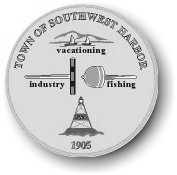          Public Hearing for General Assistance OrdinanceSouthwest Harbor Town OfficeTuesday October 8, 2019 @ 6:00 P.M.Board of Selectman MeetingImmediately Following Lydia Goetze called the Public Hearing meeting to order at 6:00 pm. In attendance  Kristin Hutchins, Allen Willey, Ryan Donahue, Chad Terry, Manager Justin VanDongen, Marilyn Lowell.	Motion made by Kristin Hutchins to adopt General Assistance Appendices 2019-2020 seconded by Chad Terry, approved 5/0/0.	Lydia Goetze called the Select Board meeting to order at 6:05 pm.  In attendance Kristin Hutchins, Allen Willey, Ryan Donahue, Chad Terry, Manager Justin VanDongen, Marilyn Lowell  II. Visitors to be heard not on the agenda: 	Mike Levesque went to Fire Prevention last week and there was no one there.	Mike Levesque said that he is getting no resolution to the matter he presented to the Town Manager and Code Enforcement Officer regarding the Marshall Brook Road. III. Approval of Minutes: Motion made by Ryan Donahue to approve minutes of September 24, 2019 with addition of warrant #’s.  General Fund 20, 34 and Payroll 32, 33, School 30, 31. Seconded by Allen Willey, approved 4/0/1 Chad Terry abstained. IV. Town Manager’s Report:  See Manager’s Report	Manset Dingy Floats- Great feedback on dingy floats.  Only the last two floats are available to dinghies with motors at low tide and we should consider extending out further. Ramp grounding out seems to be working ok.  Ryan Donahue pulled ramp out because of weather coming in so there wasn’t any damage to a borrowed ramp.	Lydia Goetze went to workshop for sea level rise projected effects on Maine’s coastal communities.   It looks like at the middle of this century there will be a 4’ rise which looks like the Hook property may flood on occasion.  By end of century it could be up to a 6’ rise.	There are grants more than likely to help with Manset Road repair and development of Manset property.	Tremont Law Enforcement Update-See manager’s report.	Appeals Board Hearing- The Board of Appeals overturned the decision to disallow the unloading of passengers on the municipal dock.  Language can be looked at to clarify the intent of the ordinance.  The East Side is the narrowest area and causing some bottle neck issues.	Overnight Dispatch-See manager’s report.	Hot Asphalt Patching – Ryan Donahue mentioned that if the State isn’t going to work on Long Hill while the Southwest/Tremont bridge is closed by the marsh, maybe our crew could repair some of the areas.	Town Garage – See manager’s report. V. New Business – 	a. Emera Utility Pole Relocation – Motion made by Kristin Hutchins to approve Emera Pole relocation on Freeman Ridge Road and authorize Town Manager VanDongen to sign, seconded by Ryan Donahue, approved 5/0/0.	b. City of Ellsworth Over-payment for Levi Soper – Motion made by  to reimburse City of Ellsworth in the amount of $8,000 for overpayment of Levi Soper, seconded by Kristin Hutchins, approved 5/0/0.	c. State Valuation	d. MRC Nominations – no nomination	e. Nature Conservancy Grant available for LED lighting – Harbor House and Fire Department also look at School Horseshoe lights.	f. 2018 Financials and Fund Transfers – Motion made by Lydia Goetze to fund overdrafts in the Town’s expense accounts from unexpended account balance, seconded by Ryan Donahue, approved 5/0/0.	Motion made by Ryan Donahue to transfer $8,000 to Police Reserve, seconded by Lydia Goetze, approved 5/0/0.	Motion made by Kristin Hutchins to transfer $30,000 to Paving Reserve, seconded by Allen Willey, approved 5/0/0.	Motion made by Chad Terry to move $12,000 to Road Crossing Reserve, seconded by Kristin Hutchins, approved 5/0/0.VI.Old Business:  	a. Adult Use and Medical Marijuana – Marijuana Straw Poll questions.	Anne Napier brought up the idea of having information on what different terms mean, ie: caregiver	Motion made by Kristin Hutchins to put five questions on a straw poll to be put before the voters, seconded by Allen Willey, approved 5/0/0.	Motion made by Kristin Hutchins to have a Public Hearing on October 29th at 6:00 p.m. at the fire station, seconded by Lydia Goetze, approved 5/0/0.	b. Main Street Traffic Changes -   Manager VanDongen will have more information for next board meeting.VII. Other Business/Consent Items (Selectmen)	Kristin Hutchins stated that there may be a possibility of a more expanded bus service by Island Explorer.	Lydia Goetze noted that Gott’s Store is celebrating its 75th year of being in business.	Marathon Finish line festival has not been brought before the board and will not occur.VIII. Accept & Sign Warrants: 		General Fund Warrants: FY 19:     FY 20:  39Payroll Warrants: FY 20: 37, 38School: FY 19:     FY 20: 35-36Bond:  FY 20:      Motion made by Ryan Donahue to accept and sign warrants as listed, seconded by Chad Terry, approved 5/0/0.    IX. Next Meeting Date – October 22, 2019 at 6:00 pm Town Office.     X.   Moved by Chad Terry to adjourn meeting at 7:55 p.m., seconded by Ryan Donahue,                 approved 5/0/0.